 МИНИСТЕРСТВО ЭНЕРГЕТИКИ РОССИЙСКОЙ ФЕДЕРАЦИИ ПРИКАЗ от 2 марта 2010 года N 91 Об утверждении Порядка передачи оперативной информации об авариях в электроэнергетике  (с изменениями на 27 июля 2017 года) ___________________________________________________________Документ с изменениями, внесенными: приказом Минэнерго России от 6 февраля 2017 года N 74  (Официальный интернет-портал правовой информации www.pravo.gov.ru, 20.03.2017, N 0001201703200040); приказом Минэнерго России от 27 июля 2017 года N 678  (Официальный интернет-портал правовой информации www.pravo.gov.ru, 09.11.2017, N 0001201711090012). ___________________________________________________________Во исполнение пункта 2 постановления Правительства Российской Федерации от 28 октября 2009 года N 846 "Об утверждении правил расследования причин аварий в электроэнергетике"  (Собрание законодательства Российской Федерации, 2009, N 44, ст.5243) приказываю: Утвердить прилагаемый Порядок передачи оперативной информации об авариях в электроэнергетике .МинистрС.Шматко Зарегистрированов Министерстве юстицииРоссийской Федерации30 июня 2010 года,регистрационный N 17656УТВЕРЖДЕНприказом Минэнерго Россииот 2 марта 2010 года N 91 Порядок передачи оперативной информации об авариях в электроэнергетике (с изменениями на 27 июля 2017 года)1. Настоящий Порядок разработан в соответствии с: Федеральным законом "Об электроэнергетике"  (Собрание законодательства Российской Федерации, 2003, N 13, ст.1177; 2004, N 35, ст.3607; 2005, N 1, ст.37; 2006, N 52, ст.5498; 2007, N 45, ст.5427; 2008, N 29, ст.3418; N 52, ст.6236; 2009, N 48, ст.5711);Правилами расследования причин аварий в электроэнергетике , утвержденными постановлением Правительства Российской Федерации от 28 октября 2009 года N 846  (Собрание законодательства Российской Федерации, 2009, N 44, ст.5243) (далее - Правила ).2. Термины и определения, используемые в настоящем Порядке, применяются в значениях, установленных законодательством Российской Федерации об электроэнергетике.3. Положения настоящего Порядка распространяются на собственников, иных законных владельцев объектов электроэнергетики и (или) энергопринимающих установок, а также эксплуатирующие такие объекты и установки организации (далее - организации) при осуществлении передачи оперативной информации об авариях в электроэнергетике указанными организациями Минэнерго России или подведомственному Минэнерго России государственному бюджетному учреждению, субъектам оперативно-диспетчерского управления в электроэнергетике, в операционной зоне которых находятся объекты электроэнергетики и (или) энергопринимающие установки, на которых произошла авария (далее - объект, объекты), а также Федеральной службе по экологическому, технологическому и атомному надзору (далее - Ростехнадзор). (Пункт в редакции, введенной в действие с 20 ноября 2017 года приказом Минэнерго России от 27 июля 2017 года N 678 . - См. предыдущую редакцию )4. Оперативный персонал объекта, уполномоченный организацией (далее - оперативный персонал объекта), осуществляет передачу территориальному органу Ростехнадзора, осуществляющему функции Ростехнадзора в установленной сфере деятельности на территории соответствующего субъекта Российской Федерации (субъектов Российской Федерации), где расположен объект, оперативной информации об авариях в электроэнергетике (далее - оперативная информация):в результате которых произошли события, указанные в пункте 4 Правил  - в течение 20 минут с момента возникновения аварии;в результате которых произошли события, указанные в пункте 5 Правил  (за исключением событий, указанных в подпункте "в" пункта 5 Правил , связанных с повреждением и (или) отключением объектов электросетевого хозяйства, высший класс напряжения которых 35 кВ и ниже, и событий, указанных в подпункте "л" пункта 5 Правил ) - в течение 8 часов с момента возникновения аварии. (Абзац в редакции, введенной в действие с 20 ноября 2017 года приказом Минэнерго России от 27 июля 2017 года N 678 . - См. предыдущую редакцию )4_1. Уполномоченный персонал организации по управлению единой национальной (общероссийской) электрической сетью и территориальных сетевых организаций (далее - сетевые организации) осуществляет в течение 8 часов с момента возникновения аварии передачу оперативной информации Минэнерго России или подведомственному Минэнерго России государственному бюджетному учреждению об аварийных отключениях (обесточениях) или повреждениях оборудования на собственных объектах электросетевого хозяйства таких сетевых организаций, вызвавших прекращение электроснабжения потребителей. (Пункт дополнительно включен с 20 ноября 2017 года приказом Минэнерго России от 27 июля 2017 года N 678 )5. Оперативный персонал объекта осуществляет в обязательном порядке передачу следующей оперативной информации диспетчерскому персоналу субъекта оперативно-диспетчерского управления в электроэнергетике, в операционной зоне которого находится объект (далее - диспетчерский персонал субъекта оперативно-диспетчерского управления):а) повреждение технологических зданий и сооружений, приводящее к отключению оборудования, угрозе отключения или невозможности его включения из резерва, ремонта, консервации;б) разделение энергосистемы на части, выделение отдельных энергорайонов Российской Федерации на изолированную от Единой энергетической системы России работу (при отключении всех электрических связей с Единой энергетической системой России);в) полный сброс электрической или тепловой нагрузки электростанцией, в т.ч. с потерей собственных нужд;г) разгрузка, отключение или повреждение оборудования, приводящие к снижению величины располагаемой мощности электростанции на 50 МВт и более или на 25% установленной мощности электростанции и более;д) отключение или повреждение электротехнического оборудования электростанции напряжением 110 кВ и выше;е) аварийное отключение или повреждение оборудования электрических станций или электрических сетей, вызвавшее прекращение электроснабжения потребителей суммарной мощностью 10 МВт и более в одном энергорайоне или численностью 25 тыс. человек и более; (Подпункт в редакции, введенной в действие с 31 марта 2017 года приказом Минэнерго России от 6 февраля 2017 года N 74 . - См. предыдущую редакцию ) ж) отключение или повреждение оборудования электрических сетей и/или линий электропередачи напряжением 110 кВ и выше;з) повреждение энергетического котла паропроизводительностью 100 тонн в час и более или водогрейного котла производительностью 50 гигакалорий в час и более с разрушением, изменением формы или геометрических размеров котла или смещением блоков (элементов) котла или металлического каркаса; (Подпункт в редакции, введенной в действие с 31 марта 2017 года приказом Минэнерго России от 6 февраля 2017 года N 74 . - См. предыдущую редакцию )и) повреждение турбины, генератора или силового трансформатора номинальной мощностью 10 МВт (10 МВА) и более;к) подпункт утратил силу с 31 марта 2017 года - приказ Минэнерго России от 6 февраля 2017 года N 74  - см. предыдущую редакцию ; л) подпункт утратил силу с 31 марта 2017 года - приказ Минэнерго России от 6 февраля 2017 года N 74  - см. предыдущую редакцию ;м) неправильное действие режимной и противоаварийной автоматики, в том числе работа противоаварийной автоматики в объеме, не соответствующем заданному (по факту события);н) нарушение режима работы электростанции, вызвавшее превышение лимитов предельно допустимых выбросов загрязняющих веществ в атмосферный воздух в 5-кратном объеме и более или лимитов предельно допустимых сбросов загрязняющих веществ в водные объекты в 3-кратном объеме и более, продолжительностью более 1 суток; (Подпункт в редакции, введенной в действие с 31 марта 2017 года приказом Минэнерго России от 6 февраля 2017 года N 74 . - См. предыдущую редакцию )о) нарушение работы автоматической системы диспетчерско-технологического управления, приводящее к потере диспетчерским центром канала связи с объектом электроэнергетики или электроустановкой потребителя (диспетчерской связи, передачи телеметрической информации или управляющих воздействий режимной или противоаварийной автоматики) продолжительностью более 1 часа (по факту события); (Подпункт в редакции, введенной в действие с 31 марта 2017 года приказом Минэнерго России от 6 февраля 2017 года N 74 . - См. предыдущую редакцию )п) отклонение частоты электрического тока в технологически изолированных энергосистемах или изолированно работающей части Единой энергетической системы России за пределы 50,000,2 Гц (для выделившихся (отделившихся) энергорайонов Единой энергетической системы России и территориальных технологически изолированных электроэнергетических систем);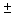 р) действие противоаварийной автоматики (специальной автоматики отключения нагрузки и автоматической частотной разгрузки) или оперативного персонала, приводящее к ограничению электроснабжения (отключению) потребителей;с) прекращение или снижение (угроза прекращения или снижения) подачи газа (основного вида топлива) на электростанцию установленной мощностью 50 МВт и более;т) подпункт утратил силу с 31 марта 2017 года - приказ Минэнерго России от 6 февраля 2017 года N 74  - см. предыдущую редакцию ;у) пожары на объектах электроэнергетики и в электроустановках потребителей электрической энергии с высшим номинальным классом напряжения 35 кВ и выше, создающие угрозу повреждения оборудования или сопровождающиеся вызовом подразделений МЧС России;ф) подпункт утратил силу с 31 марта 2017 года - приказ Минэнерго России от 6 февраля 2017 года N 74  - см. предыдущую редакцию ;х) нарушения, приводящие к потере управляемости энергообъекта с высшим номинальным классом напряжения 35 кВ и выше (отсутствие питания собственных нужд, оперативного тока, давления в магистралях сжатого воздуха систем пневмоуправления оборудованием).Оперативная информация, указанная в пунктах "а " - "с " и "у " - "х" , передается в течение 20 минут с момента возникновения аварии, в пункте "т"  - ежедневно до 10 час. 00 мин., мск.Диспетчерский персонал организаций, осуществляющих оперативно-диспетчерское управление в электроэнергетике в пределах технологически изолированных территориальных электроэнергетических систем (далее - иные субъекты оперативно-диспетчерского управления) осуществляет передачу оперативной информации в объединенное диспетчерское управление системного оператора, расположенное в границах соответствующего федерального округа Российской Федерации (далее - соответствующее ОДУ) в течение 20 минут с момента ее получения.6. Оперативная информация, передаваемая организациями в соответствии с пунктами 4  и 5 настоящего Порядка , должна содержать: (Абзац в редакции, введенной в действие с 20 ноября 2017 года приказом Минэнерго России от 27 июля 2017 года N 678 . - См. предыдущую редакцию )наименование и место расположения объекта;наименование организации;дату и московское время аварии в формате "ДД.ММ в ЧЧ:ММ";обстоятельства, при которых произошла авария, в том числе схемные, режимные и погодные условия;диспетчерское наименование отключившегося оборудования;основные технические параметры оборудования (класс напряжения, установленная мощность, паропроизводительность);наименования защит, действием которых отключилось оборудование;сведения об оборудовании, не включенном после аварии (вывод в ремонт, сроки заявки, демонтаж);причину отключения, повреждения и (или) перегрузки оборудования (при наличии такой информации);сведения об объеме полного и (или) частичного ограничения режима потребления электрической энергии, с указанием состава отключенного оборудования и справочной информации о количестве граждан-потребителей (населенных пунктов); (Абзац в редакции, введенной в действие с 31 марта 2017 года приказом Минэнерго России от 6 февраля 2017 года N 74 . - См. предыдущую редакцию )сведения о прекращении или снижении параметров теплоснабжения;сведения о прекращении экспортных (импортных) перетоков;сведения о нарушении технологических процессов потребителей, владеющих на праве собственности или ином законном основании энергопринимающим оборудованием, максимальная мощность которого превышает 5 МВт, а также организаций жилищно-коммунального хозяйства и транспорта; (Абзац в редакции, введенной в действие с 31 марта 2017 года приказом Минэнерго России от 6 февраля 2017 года N 74 . - См. предыдущую редакцию )хронологию ликвидации аварии с указанием даты и московского времени в формате "ДД.ММ в ЧЧ:ММ", в том числе включения оборудования, отключившегося в ходе аварии и восстановления электро- и теплоснабжения потребителей.6_1. Оперативная информация об аварийных отключениях (обесточениях) или повреждениях оборудования на объектах электросетевого хозяйства, вызвавших прекращение электроснабжения потребителей, передаваемая организациями в Минэнерго России или подведомственному Минэнерго России государственному бюджетному учреждению в соответствии с пунктом 4_1 настоящего Порядка , должна содержать:наименование сетевой организации и ее структурного подразделения (при наличии);вид объекта: кабельная линия электропередачи (далее - КЛ), воздушная линия электропередачи (далее - ВЛ), кабельно-воздушная линия электропередачи (далее - КВЛ), подстанция классом напряжения 35кВ и выше (далее - ПС), трансформаторная подстанция классом напряжения 6-20 кВ (далее - ТП), распределительный пункт (далее - РП);диспетчерское наименование объекта электросетевого хозяйства сетевой организации, в результате отключения (обесточения) - которой произошло прекращение передачи электроэнергии потребителям услуг;сведения о высшем классе напряжения отключенного (обесточенного) оборудования, кВ;время и дату начала прекращения передачи электрической энергии по местному времени (часы, минуты, ГГГГ.ММ.ДД);перечень объектов электросетевого хозяйства, отключение (обесточение) которых привело к прекращению передачи электрической энергии потребителям услуг (ПС, ТП, РП, ВЛ, КЛ) (при наличии такой информации);сведения об успешности автоматического восстановления питания (автоматическое повторное включение, автоматический ввод резерва);сведения о количестве точек поставки потребителей услуг сетевой организации, в отношении которых произошел перерыв электроснабжения.Оперативная информация уточняется по итогам расследования причин аварий в отчете об авариях в электроэнергетике, предоставляемом по форме и в порядке, утверждаемым Министерством энергетики Российской Федерации. В случае, если срок расследования причин аварий был продлен в соответствии с пунктом 14 Правил , то уточнение производится в ближайшем отчете об авариях в электроэнергетике в соответствии со сроками его представления. (Пункт дополнительно включен с 20 ноября 2017 года приказом Минэнерго России от 27 июля 2017 года N 678 )7. Оперативная информация передается диспетчерским центрам субъектов оперативно-диспетчерского управления в электроэнергетике (диспетчерскому персоналу субъекта оперативно-диспетчерского управления) и территориальным органам Ростехнадзора средствами телефонной связи (с последующим направлением такой информации в электронном виде) или в электронном виде.Оперативная информация, указанная в пункте 6_1 настоящего Порядка , передается персоналом сетевой организации в Минэнерго России или подведомственному Минэнерго России государственному бюджетному учреждению в электронном виде с использованием предоставленного персонального доступа в единую базу данных об авариях в электроэнергетике Минэнерго России, а также посредством информационного обмена, обеспечиваемого совместимыми с указанной базой программно-техническими средствами. (Абзац дополнительно включен с 20 ноября 2017 года приказом Минэнерго России от 27 июля 2017 года N 678 )Оперативная информация, указанная в пункте 6_1 , может фиксироваться средствами измерения, в том числе расчетными и контрольными приборами учета электрической энергии, установленными на объектах электроэнергетики (энергопринимающих устройствах), с целью последующей ее передачи в автоматизированном режиме в единую базу данных об авариях в электроэнергетике Минэнерго России. (Абзац дополнительно включен с 20 ноября 2017 года приказом Минэнерго России от 27 июля 2017 года N 678 )      (Пункт в редакции, введенной в действие с 31 марта 2017 года приказом Минэнерго России от 6 февраля 2017 года N 74 . - См. предыдущую редакцию )8. Уполномоченный персонал субъекта оперативно-диспетчерского управления в электроэнергетике, не относящийся к диспетчерскому персоналу субъекта оперативно-диспетчерского управления, имеет право при необходимости запрашивать у уполномоченного административного (технического) персонала объекта информацию о причинах и последствиях возникновения аварии после ее локализации.В случае если с уполномоченным административным (техническим) персоналом объекта отсутствует возможность установления связи в течение 30 минут, указанный персонал субъекта оперативно-диспетчерского управления в электроэнергетике имеет право при необходимости запрашивать у оперативного персонала объекта такую информацию.9. По мере выяснения новых обстоятельств о состоянии оборудования на объекте, режимах его работы, последствиях аварии и ходе ее ликвидации оперативный персонал объекта передает такую информацию диспетчерскому персоналу субъекта оперативно-диспетчерского управления.Диспетчерский персонал иных субъектов оперативно-диспетчерского управления в течение 1 часа с момента получения передает указанную информацию в соответствующее ОДУ.10. По запросу диспетчерского персонала субъекта оперативно-диспетчерского управления оперативный персонал объекта в течение 6 часов после получения запроса и далее ежесуточно (до 06.00 каждых суток) уточняет информацию.Диспетчерский персонал иных субъектов оперативно-диспетчерского управления в течение 1 часа с момента получения передает указанную информацию в соответствующее ОДУ.10_1. По запросу Минэнерго России или подведомственного Минэнерго России государственного бюджетного учреждения в связи с обнаружением недостоверных данных и (или) неполноты представления оперативной информации согласно пункту 6_1 настоящего Порядка , уполномоченный персонал сетевой организации должен представить копию акта расследования причин аварии в течение 10 дней со дня получения такого запроса. (Пункт дополнительно включен с 20 ноября 2017 года приказом Минэнерго России от 27 июля 2017 года N 678 )11. Справочная информация о количестве граждан-потребителей и населенных пунктов, об организациях, осуществляющих эксплуатацию объектов централизованного тепло- и водоснабжения и (или) канализации населенных пунктов, угольных и горнорудных предприятиях, метрополитене (в отношении объектов, используемых для обеспечения перевозки пассажиров), организациях железнодорожного, водного и воздушного транспорта, электроснабжение (теплоснабжение) которых прекращено в результате возникновения аварии, передается дополнительно персоналом сетевой организации (объекта электроэнергетики) диспетчерскому персоналу субъекта оперативно-диспетчерского управления и подведомственному Минэнерго России государственному бюджетному учреждению в течение 1 часа с момента возникновения аварии. (Абзац в редакции, введенной в действие с 20 ноября 2017 года приказом Минэнерго России от 27 июля 2017 года N 678 . - См. предыдущую редакцию )При этом сетевыми организациями, в результате аварий на объектах электросетевого хозяйства которых произошло отключение (обесточение) объектов электросетевого хозяйства смежных территориальных сетевых организаций и (или) объектов электроэнергетики иных лиц, повлекшее прекращение электроснабжения (теплоснабжения) граждан-потребителей и населенных пунктов, вышеуказанная справочная информация передается, в том числе, в части таких территориальных сетевых организаций и (или) объектов электроэнергетики иных лиц. Персонал территориальных сетевых организаций или иных лиц, отключение (обесточение) объектов электроэнергетики которых произошло вследствие отключения (обесточения) объектов электроэнергетики такой сетевой организации, передает ей справочную информацию о количестве граждан-потребителей и населенных пунктов, электроснабжение (теплоснабжение) которых прекращено в результате отключения (обесточения) принадлежащих им объектов.Диспетчерский персонал иных субъектов оперативно-диспетчерского управления и подведомственному Минэнерго России государственному бюджетному учреждению в течение 20 минут с момента получения передает указанную информацию в соответствующее ОДУ.      (Пункт в редакции, введенной в действие с 31 марта 2017 года приказом Минэнерго России от 6 февраля 2017 года N 74 . - См. предыдущую редакцию ) Редакция документа с учетомизменений и дополнений подготовленаАО "Кодекс" Об утверждении Порядка передачи оперативной информации об авариях в электроэнергетике (с изменениями на 27 июля 2017 года) (Источник: ИСС "ТЕХЭКСПЕРТ") 